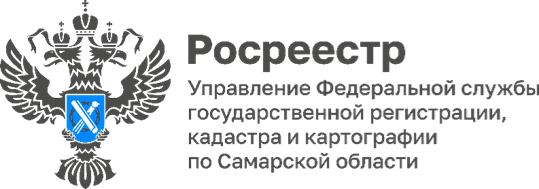 24.06.2024За время действия госпрограммы жители Самарского региона оформили свыше 23,5 тысяч льготных ипотекСамарская область вошла в тройку лидеров в Приволжском Федеральном округе по количеству обращений на государственную регистрацию ипотеки с господдержкой. В мае 2024 года было зарегистрировано 764 ипотеки, что на 29% больше, чем в январе текущего года. За весь период действия программы на территории Самарской области было зарегистрировано 23 587 ипотечных сделок по льготной программе.Напомним, ипотека с господдержкой была запущена в мае 2020 года как мера поддержки первичного рынка. 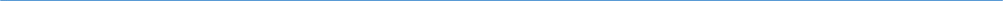 Материал подготовлен пресс-службойУправления Росреестра по Самарской области